Taylor R. Dunphy, MD		 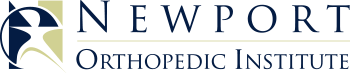 Orthopaedic  Surgery and Sports MedicineNewport Orthopedic Institute949.722.7038 OFFICE949.722.5038 FAXCA License: A129372DIAGNOSIS: ( LEFT / RIGHT ) ARTHROSCOPIC ROTATOR CUFF REPAIRDATE OF SURGERY____________________________ARTHROSCOPIC SHOULDER SURGERY PHYSICAL THERAPY PRESCRIPTIONNO ACTIVE shoulder ROM against gravity until 6 weeks after surgery1-2 WEEKS POST-OP:	* Passive supine elevation using the opposite hand to 90.  Passive ER to neutral.	* Modalities, cryocuff, prn	* Hand, wrist, elbow, PRE’s2-3 WEEKS POST-OP:	* Start pendulums, passive supine elevation, passive ER	* Pulley exercises for flexion, as tolerated.  Use cane for ER; towel to increase IR.	* Begin scapular strengthening program, in protective range	* Deltoid isometrics3-5 WEEKS POST-OP:	* Joint mobilization & PROM as necessary (passive supine elevation, passive ER)	* Deltoid isometrics	* Modalities as needed	* Begin submaximal IR / ER isometric exercises in neutral, arm at side (week 5)	* Continue scapular strengthening5-7 WEEKS POST-OP:	* ROM activities, emphasize flexion. Gentle passive stretch to 120 forward flexion	* Deltoid isotonics in plane of scapula, only after positive rotator cuff strength is                determined (especially forward flexion)	* Continue with scapular PRE’s.  Begin biceps PRE’s.	* Continue with modalities, prn.7-11 WEEKS POST-OP:	* Progress Rotator cuff isotonics	* Restore full ROM by 12 weeks	* Continue with aggressive scapular exercises	* Upper extremity PRE’s for large muscle groups, i.e. pects, lats, etc. at 12 weeks.	* Begin isokinetic program, IR / ER emphasize eccentrics	* Continue with flexibility activities11-16 WEEKS POST-OP:	* Aggressive upper extremity PRE’s	* IR / ER isokinetics, velocity spectrum	* Begin plyometric program for overhead athletes	* Continue with throwing and racquet program if appropriate	* Posterior capsule stretching after warm-ups	* Progress PRE’s from side for overhead athletesPhysician’s Signature:_____________________________________________Taylor R. Dunphy, MD, Orthopaedic Surgeon, Newport Orthopedic Institute